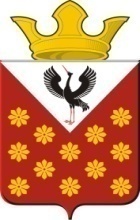 Российская ФедерацияСвердловская областьБайкаловский районПостановлениеглавы Краснополянского сельского поселенияот 15 октября 2021 года  №138О внесении изменений в Положение об оплате труда работников, замещающих должности, не отнесенные к должностям муниципальной службы, и осуществляющих техническое обеспечение деятельности органов местного самоуправления муниципального образования Краснополянское сельское поселение, рабочих отдельных профессий и младшего обслуживающего персонала, занятых обслуживанием органов местного самоуправления муниципального образования Краснополянское сельское поселение, утвержденное Постановлением главы Краснополянского сельского поселения от 28.11.2018 года №181 (с изм. от 05.03.2019 №41, от 01.10.2019 №143, от 01.10.2020 №127)В соответствии с Трудовым кодексом Российской Федерации, Федеральным законом от 06.10.2003 №131-ФЗ «Об общих принципах организации местного самоуправления в Российской Федерации», с учетом увеличения в 1,037 раза размеров должностных окладов работников органов местного самоуправления Краснополянского сельского поселения, утвержденного Постановлением главы Краснополянского сельского поселения от 12.10.2021 №135, постановляю:1. Внести в Положение об оплате труда работников, замещающих должности, не отнесенные к должностям муниципальной службы, и осуществляющих техническое обеспечение деятельности органов местного самоуправления муниципального образования Краснополянское сельское поселение, рабочих отдельных профессий и младшего обслуживающего персонала, занятых обслуживанием органов местного самоуправления муниципального образования Краснополянское сельское поселение,  утвержденное Постановлением главы Краснополянского сельского поселения от 28.11.2018 №181 (с изм. от 05.03.2019 №41, от 01.10.2019 №143, от 01.10.2020) (далее – Положение) следующие изменения:1.1.Наименование Положения изложить в следующей редакции:«Положение об оплате труда работников, замещающих должности, не отнесенные к должностям муниципальной службы, и осуществляющих техническое обеспечение деятельности органов местного самоуправления Краснополянского сельского поселения Байкаловского муниципального района Свердловской области, рабочих отдельных профессий и младшего обслуживающего персонала, занятых обслуживанием органов местного самоуправления Краснополянского сельского поселения Байкаловского муниципального района Свердловской области».1.2. по тексту слова «муниципальное образование Краснополянское сельское поселение» в соответствующих числе и падеже заменить словами «Краснополянское сельское поселение Байкаловского муниципального района Свердловской области» в соответствующих числе и падеже.1.3. по тексту слова «бюджет муниципального образования Краснополянское сельское поселение» в соответствующих числе и падеже заменить словами «бюджет Краснополянского сельского поселения Байкаловского муниципального района Свердловской области».1.4. пункт 4 главы IV Приложения 1 к Положению изложить в следующей редакции:«4. Работникам, осуществляющим техническое обеспечение деятельности органов местного самоуправления, устанавливаются следующие должностные оклады:»;1.5. пункт 4.1 главы IV Приложения 2 к Положению изложить в следующей редакции:«4.1. Рабочим и младшему обслуживающему персоналу устанавливаются следующие должностные оклады:».2. Настоящее Постановление вступает в силу с 1 октября 2021 года.4. Опубликовать настоящее Постановление на сайте Краснополянского сельского поселения в сети «Интернет» www.krasnopolyanskoe.ru.5. Контроль за исполнением настоящего Постановления оставляю за собой.Глава Краснополянского сельского поселения                                                       А.Н. Кошелев№п/пНаименование должности                                      оклад, руб.1Старший инспектор7338№ п/пНаименование должностиРазмер должностного оклада (в рублях)1Водитель88212Уборщица4704